Group Name: Type Group Name Here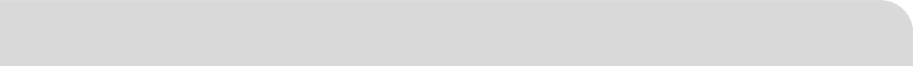 Group Name: Type Group Name HereGroup Name: Type Group Name HereNote: This is optional. You can use this form to help you organize the plants you intend to use in your project.Please remember that every garden planted as part of a PollinateTO project must have:a minimum of twelve perennial plants at least 75 percent of plants that are native speciesplants that provide continuous bloom, which at a minimum, includes:at least 2 species that bloom in the spring;at least 2 species that bloom in the summer; andat least 2 species that bloom in the fallat least one type of native goldenrod species;at least two different types of larval host plants (plants that butterflies lay their eggs on), one of which must be milkweed;no invasive plant species;select plants based on site conditions (e.g. full sun/partial sun/shade, wet/dry, etc.); andYou may add or delete rows, as required.Optional: Save this document and upload it as an attachment in Part E of the application form or email it to pollinateTO@toronto.ca Note: This is optional. You can use this form to help you organize the plants you intend to use in your project.Please remember that every garden planted as part of a PollinateTO project must have:a minimum of twelve perennial plants at least 75 percent of plants that are native speciesplants that provide continuous bloom, which at a minimum, includes:at least 2 species that bloom in the spring;at least 2 species that bloom in the summer; andat least 2 species that bloom in the fallat least one type of native goldenrod species;at least two different types of larval host plants (plants that butterflies lay their eggs on), one of which must be milkweed;no invasive plant species;select plants based on site conditions (e.g. full sun/partial sun/shade, wet/dry, etc.); andYou may add or delete rows, as required.Optional: Save this document and upload it as an attachment in Part E of the application form or email it to pollinateTO@toronto.ca Note: This is optional. You can use this form to help you organize the plants you intend to use in your project.Please remember that every garden planted as part of a PollinateTO project must have:a minimum of twelve perennial plants at least 75 percent of plants that are native speciesplants that provide continuous bloom, which at a minimum, includes:at least 2 species that bloom in the spring;at least 2 species that bloom in the summer; andat least 2 species that bloom in the fallat least one type of native goldenrod species;at least two different types of larval host plants (plants that butterflies lay their eggs on), one of which must be milkweed;no invasive plant species;select plants based on site conditions (e.g. full sun/partial sun/shade, wet/dry, etc.); andYou may add or delete rows, as required.Optional: Save this document and upload it as an attachment in Part E of the application form or email it to pollinateTO@toronto.ca Site Conditions
(e.g. full sun/partial sun/shade, wet/dry, etc.)Total # of Plants to be plantedTotal # of Native Plants to be plantedSpring Blooming Plants
(at least two species)1Spring Blooming Plants
(at least two species)2Summer Blooming Plants
(at least two species)1Summer Blooming Plants
(at least two species)2Fall Blooming Plants
(at least two species)1Fall Blooming Plants
(at least two species)2Native Goldenrod Species Selected(at least one species)1Larval Host Plants – Milkweed Species Selected(at least one species)1Larval Host Plants – Other Species Selected(at least one species)1Trees and Shrubs
(if intended to be planted)Non-Native Plants(if intended to be planted)